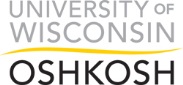 Leadership CouncilAgendaWednesday, May 25, 20162:00-4:00 P.M. ~ AWCC  228 Call to OrderHR Updates: Laurie TextorCompensation Standards and Practices at UWO Update on FLSA Update on ACA  Strategic Enrollment Planning Process – Brandon MillerSynopsis of Chancellor’s Retreat –  Chancellor LeavittAdditional Items if neededAnnouncements Next meeting – Wednesday, June 22, 2016 – in SAGE 2232Adjournment